                                                                                                                 ПРОЕКТ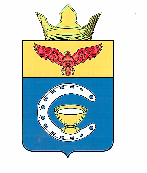 ВОЛГОГРАДСКАЯ ОБЛАСТИПАЛЛАСОВСКИЙ МУНИЦИПАЛЬНЫЙ РАЙОНАДМИНИСТРАЦИЯ САВИНСКОГО СЕЛЬСКОГО ПОСЕЛЕНИЯ                                              П О С Т А Н О В Л Е Н И ЕОт «__» ______2019 года                   с. Савинка                                     №«Об отмене постановленийадминистрации Савинскогосельского поселения»        С целью приведения законодательства Савинского сельского поселения в соответствии с действующим законодательством, руководствуясь статьей 7 Федерального закона от 06 октября 2003 года № 131-ФЗ «Об общих принципах организации местного самоуправления в Российской Федерации», администрация Савинского сельского поселенияПОСТАНОВЛЯЕТ:      1.Отменить следующие Постановления администрации Савинского сельского поселения:1)Постановление № 36 от 27.03.2012г «Об утверждении административного регламента исполнения муниципальной услуги «Выдача копий архивных документов, подтверждающих право на владение землей» (в редакции постановлений № 85 от 07.06.2012г, №123 от 25.12.2013г, №163 от 24.12.15г., №57 от 08.04.16г., №91 от 17.10.18г.)2)Постановление № 28 от 11.03.2012г «Об утверждении административного регламента исполнения муниципальной услуги «Выдача разрешений на автомобильные перевозки тяжеловесных грузов, крупногабаритных грузов по маршрутам, проходящим полностью или частично по дорогам местного значения в границах Савинского сельского поселения» (в редакции постановлений №71 от 07.06.12г., №164 от 24.12.15г., №88 от 17.10.18г.)3)Постановление № 30 от 11.03.2012г «Об утверждении административного регламента исполнения муниципальной услуги «Выдача разрешений на предоставление земельных участков для индивидуального жилищного строительства.» (в редакции постановлений №73 от 07.06.12; №165 от 24.12.15г., №89 от 17.10.18г.)4)Постановление № 37 от 28.03.2012г «Об утверждении административного регламента исполнения муниципальной услуги «Оформление документов по обмену жилыми помещениями.» (в редакции постановлений №75 от 07.06.12г.,                                                                                                                                                                                                                                                                                                                                                                                                                                                                                                                                                                                                                                №171 от 24.12.15г., №92 от 17.10.18г.)5)Постановление № 31 от 11.03.2012г «Об утверждении административного регламента исполнения муниципальной услуги «Оформление разрешения на вселение членов семьи нанимателя и иных граждан в муниципальные помещения специализированного жилого фонда» (в редакции постановлений №74 от 07.06.12г; №172 от 24.12.15г., №90 от 17.10.18г.)2.Контроль за исполнением настоящего постановления оставляю за собой.3.Настоящее постановление вступает в силу с момента официального опубликования (обнародования)Глава Савинскогосельского поселения                                                  А.И. Коневрег.№__/2019